В целях приведения нормативных правовых актов администрации Большеатменского сельского поселения Красночетайского района Чувашской Республики в соответствие с действующим законодательством администрация Большеатменского сельского поселения Красночетайского района Чувашской Республики постановляет:1. Признать утратившим силу  постановление администрации Большеатменского сельского поселения Красночетайского района Чувашской Республики от 03.03.2014г. № 11  «Об утверждении административного регламента администрации  Большеатменского сельского поселения Красночетайского района  Чувашской Республики по исполнению муниципальной функции  по осуществлению муниципального контроля за сохранностью  автомобильных дорог местного значения в границах населенных  пунктов Большеатменского сельского поселения Красночетайского  района Чувашской Республики».2. Настоящее постановление вступает в силу со дня опубликования в периодическом печатном издании «Вестник Большеатменского сельского поселения». 	Глава администрации сельского поселения		       	     О.А. НиколаевЧĂВАШ РЕСПУБЛИКИХĔРЛĔ ЧУТАЙ   РАЙОНĚ 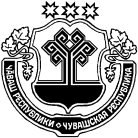 ЧУВАШСКАЯ  РЕСПУБЛИКА КРАСНОЧЕТАЙСКИЙ   РАЙОН  МАН ЭТМЕНЯЛ ПОСЕЛЕНИЙĚН АДМИНИСТРАЦИЙĚ ЙЫШĂНУ                      13.04.2022      22 №      Ман Этмен ялёАДМИНИСТРАЦИЯБОЛЬШЕАТМЕНСКОГО СЕЛЬСКОГО ПОСЕЛЕНИЯ ПОСТАНОВЛЕНИЕ13.04.2022    №22 д.Большие АтмениО признании утратившим силу  постановления администрации Большеатменского сельского поселения Красночетайского района Чувашской Республики от 03 марта 2014 года №11О признании утратившим силу  постановления администрации Большеатменского сельского поселения Красночетайского района Чувашской Республики от 03 марта 2014 года №11